YOU CAN CREATE A SUMMARY STATEMENT ABOUT A SOURCE DIFFERENT AND UNIQUE FROM YOUR PAST EXPERIENCES.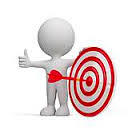 Watch this video for help with summarizing:  https://www.youtube.com/watch?v=eGWO1ldEhtQ